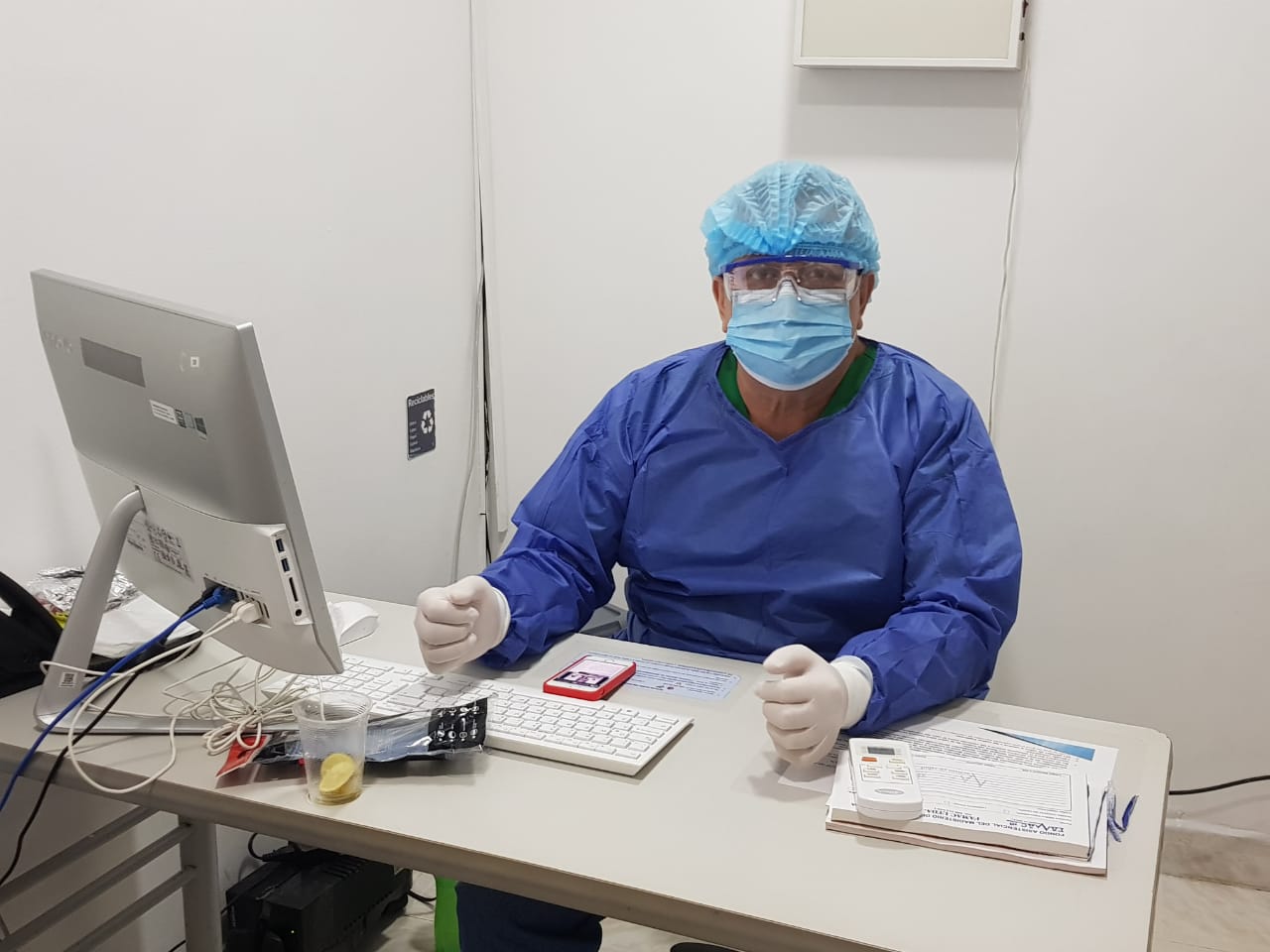 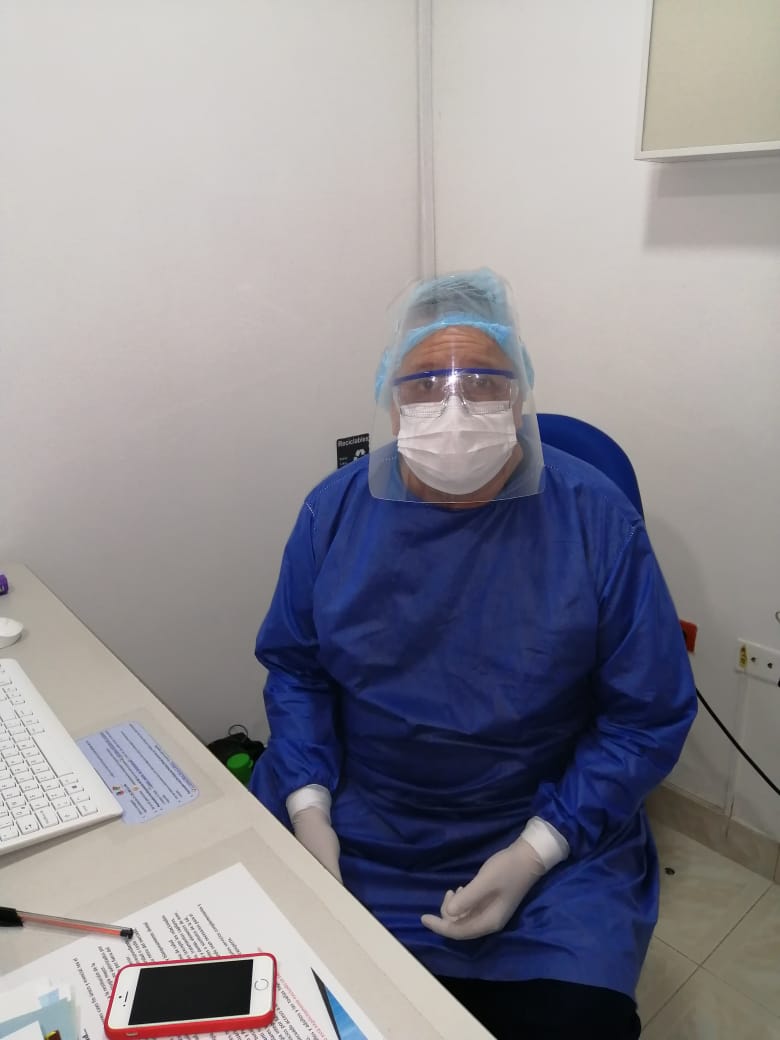 Medico consulta prioritaria y externa 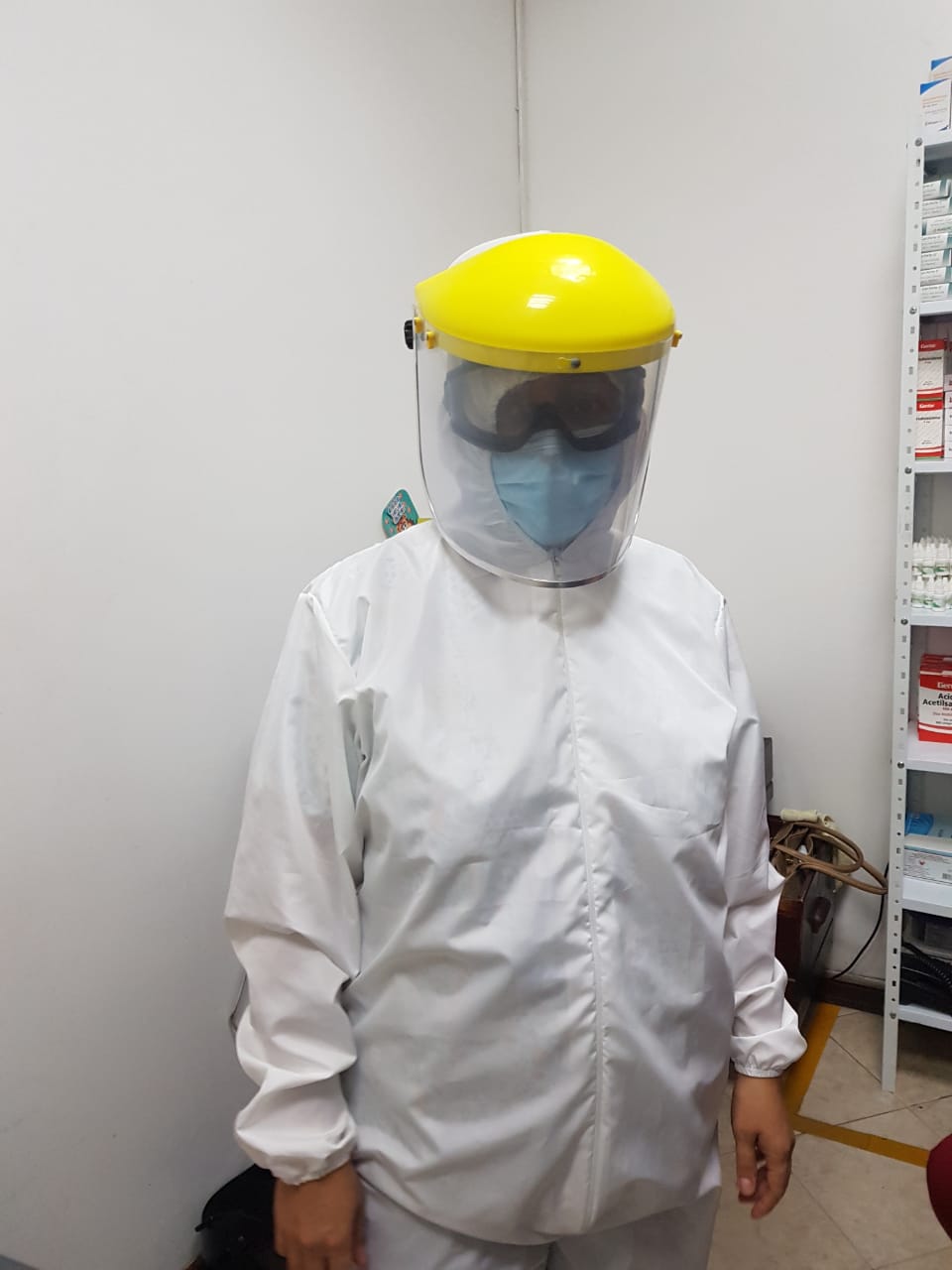 Auxiliar de Farmacia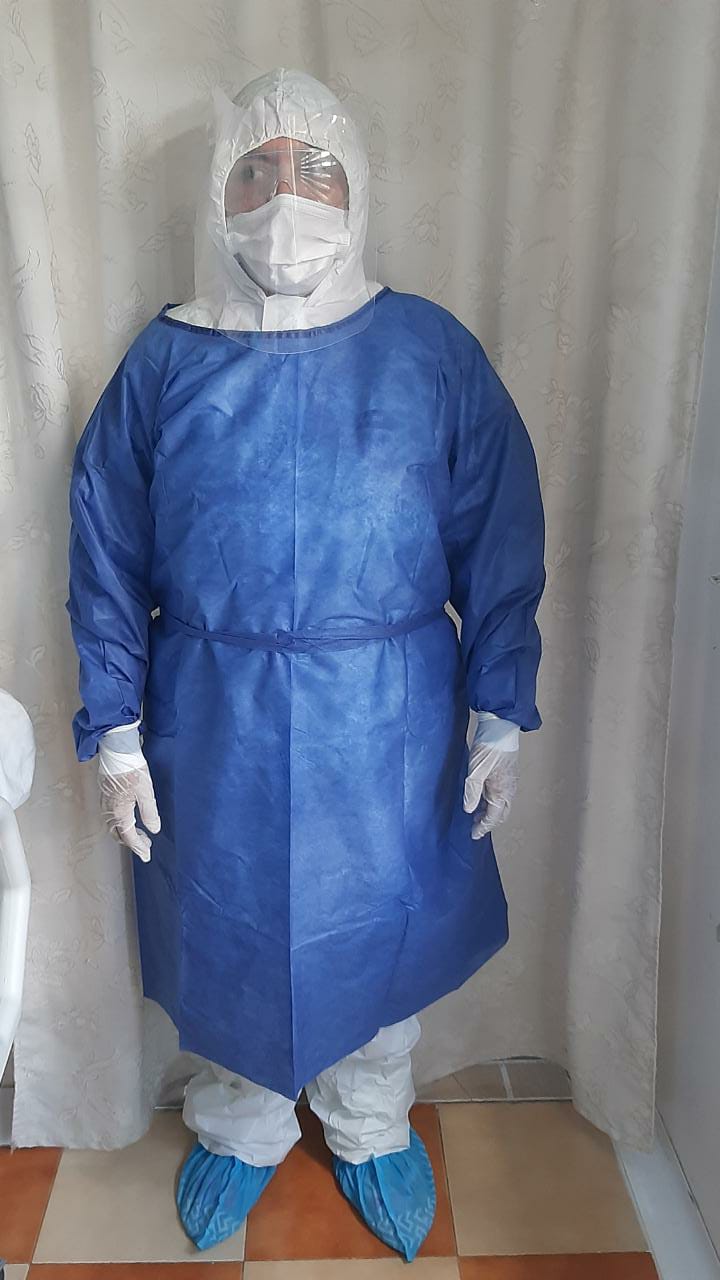 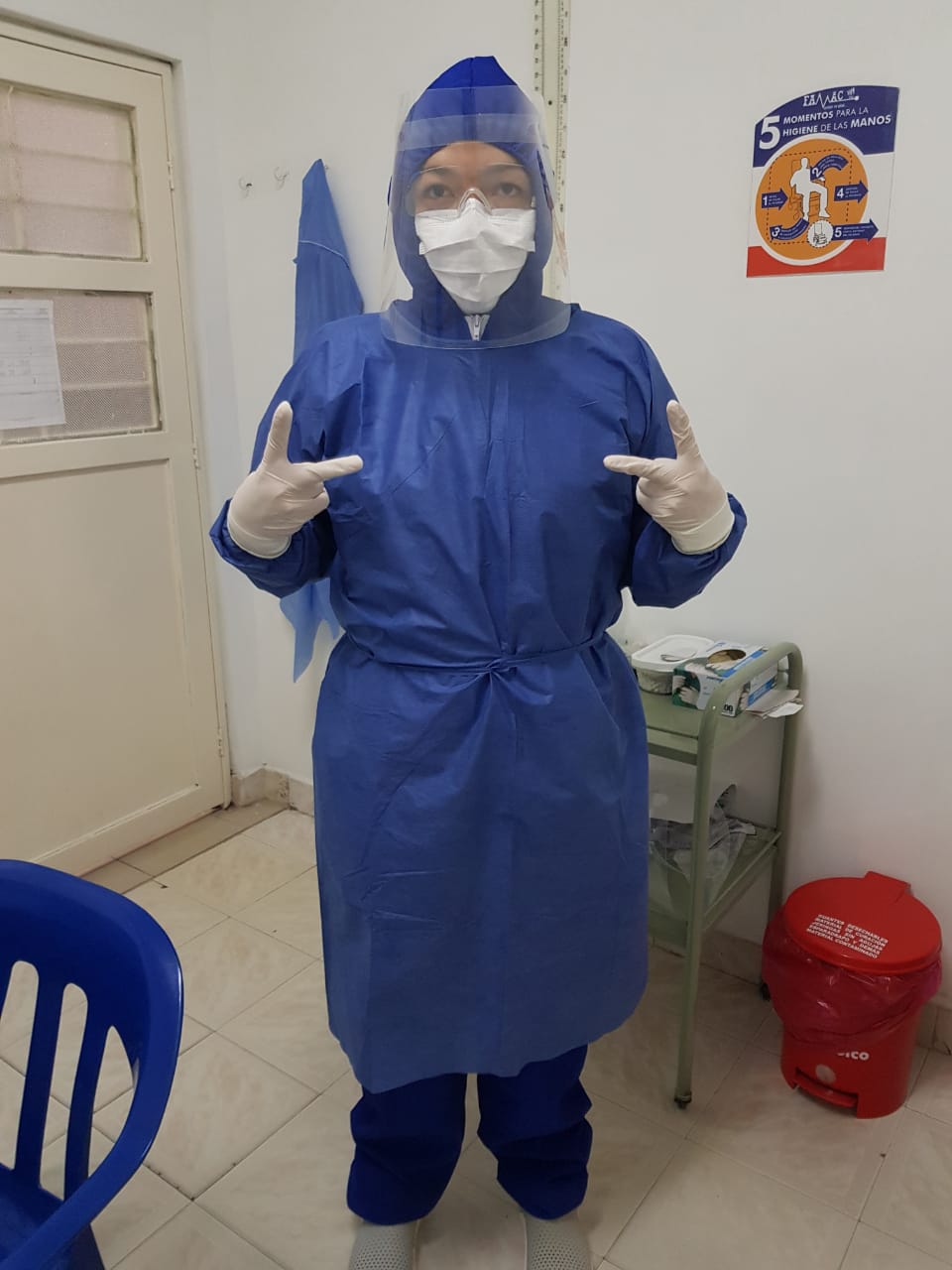 Auxiliares de Enfermería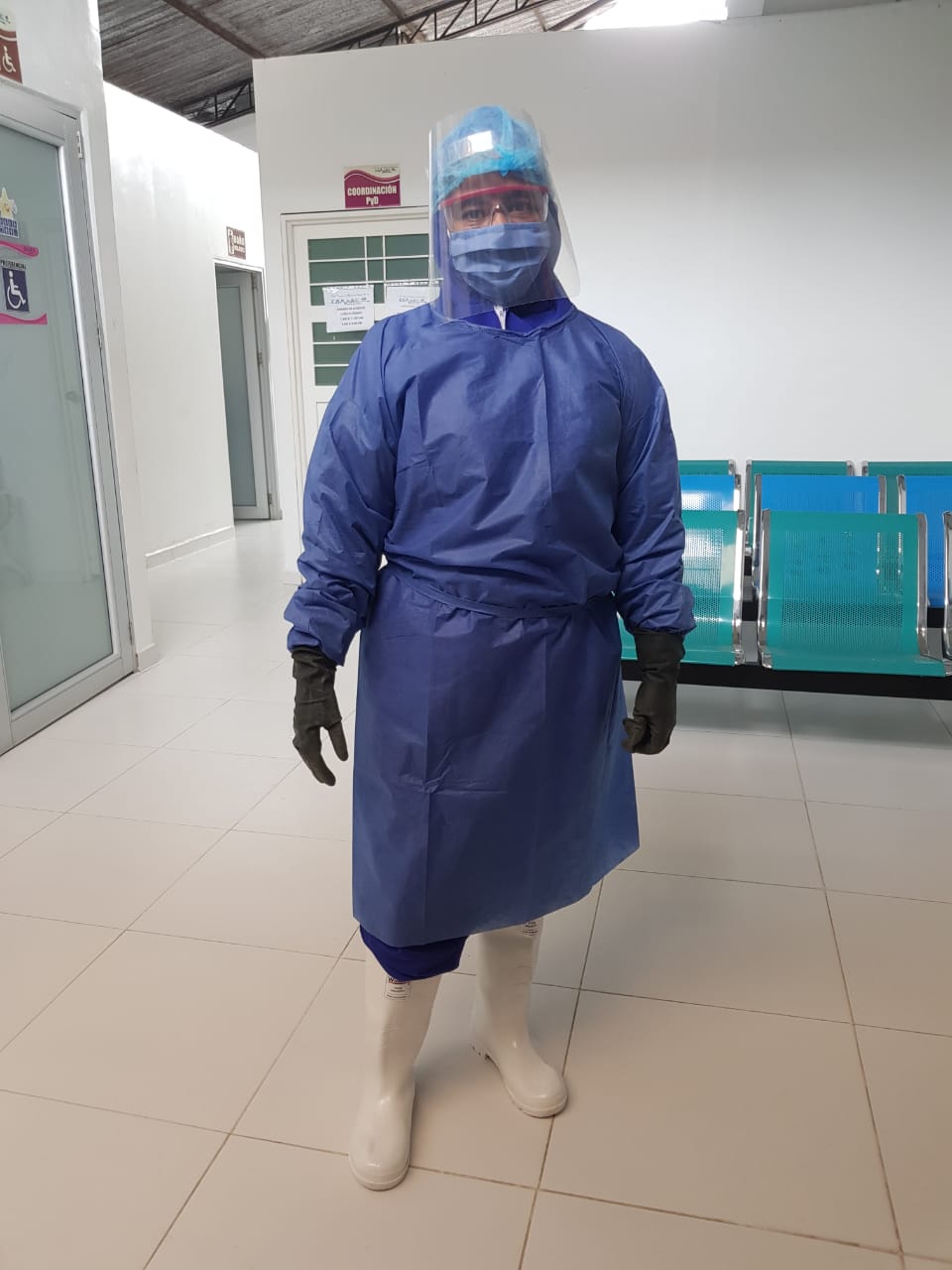 Recolector de residuos biológicos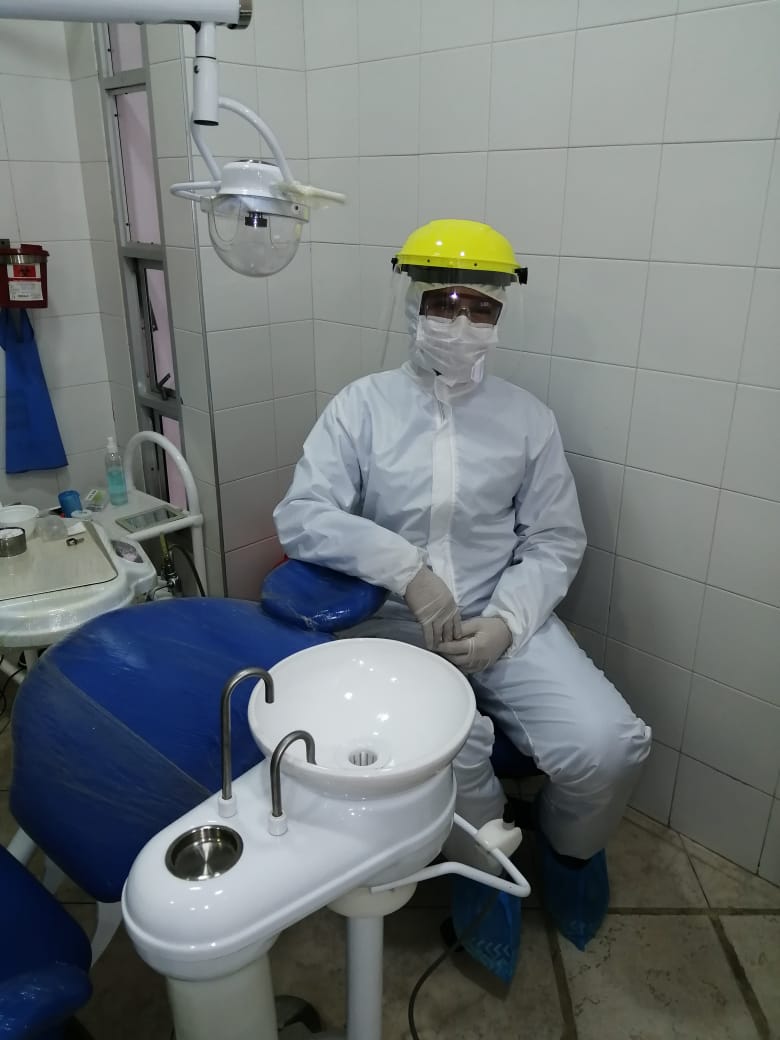 Odontología 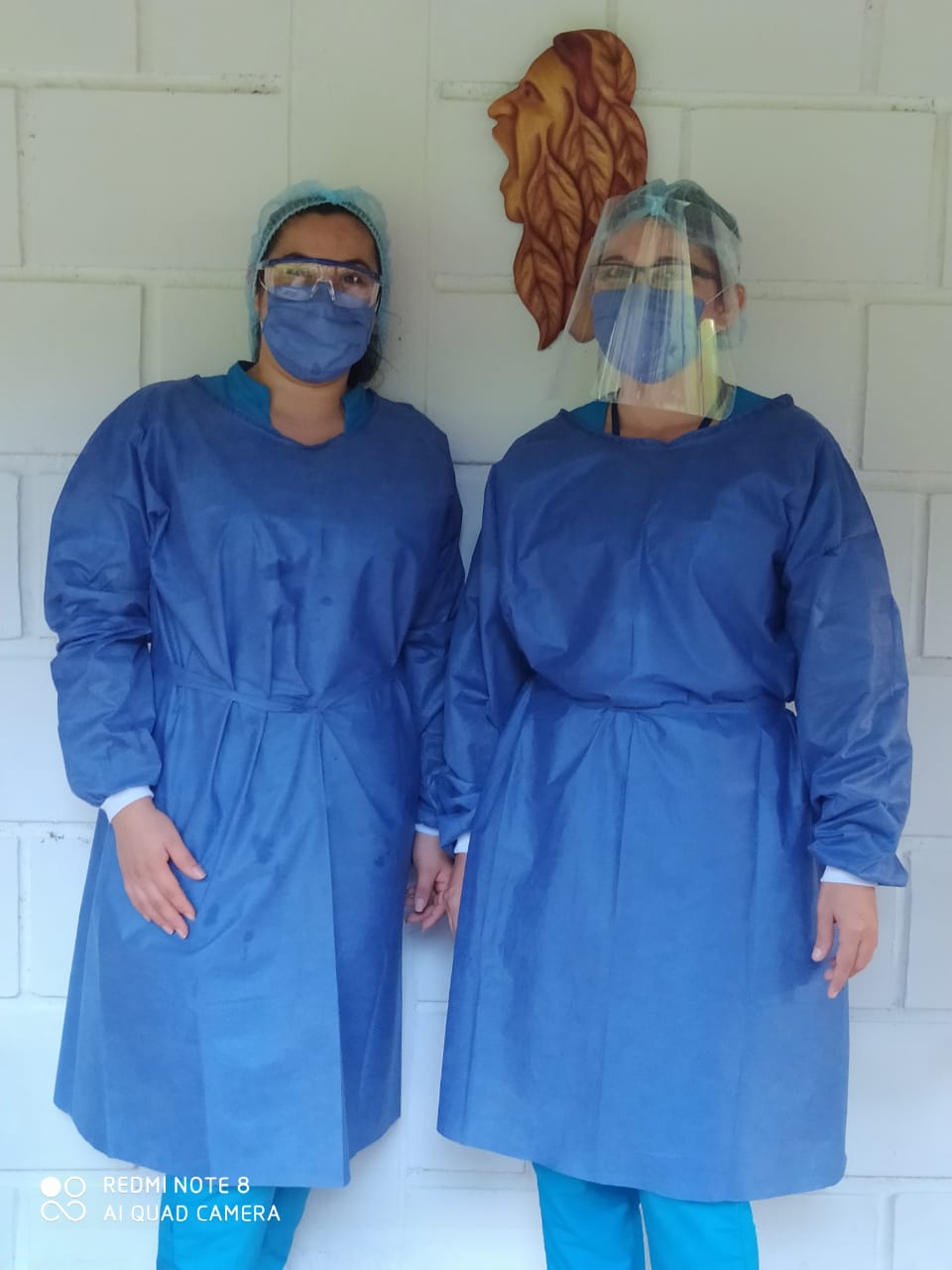 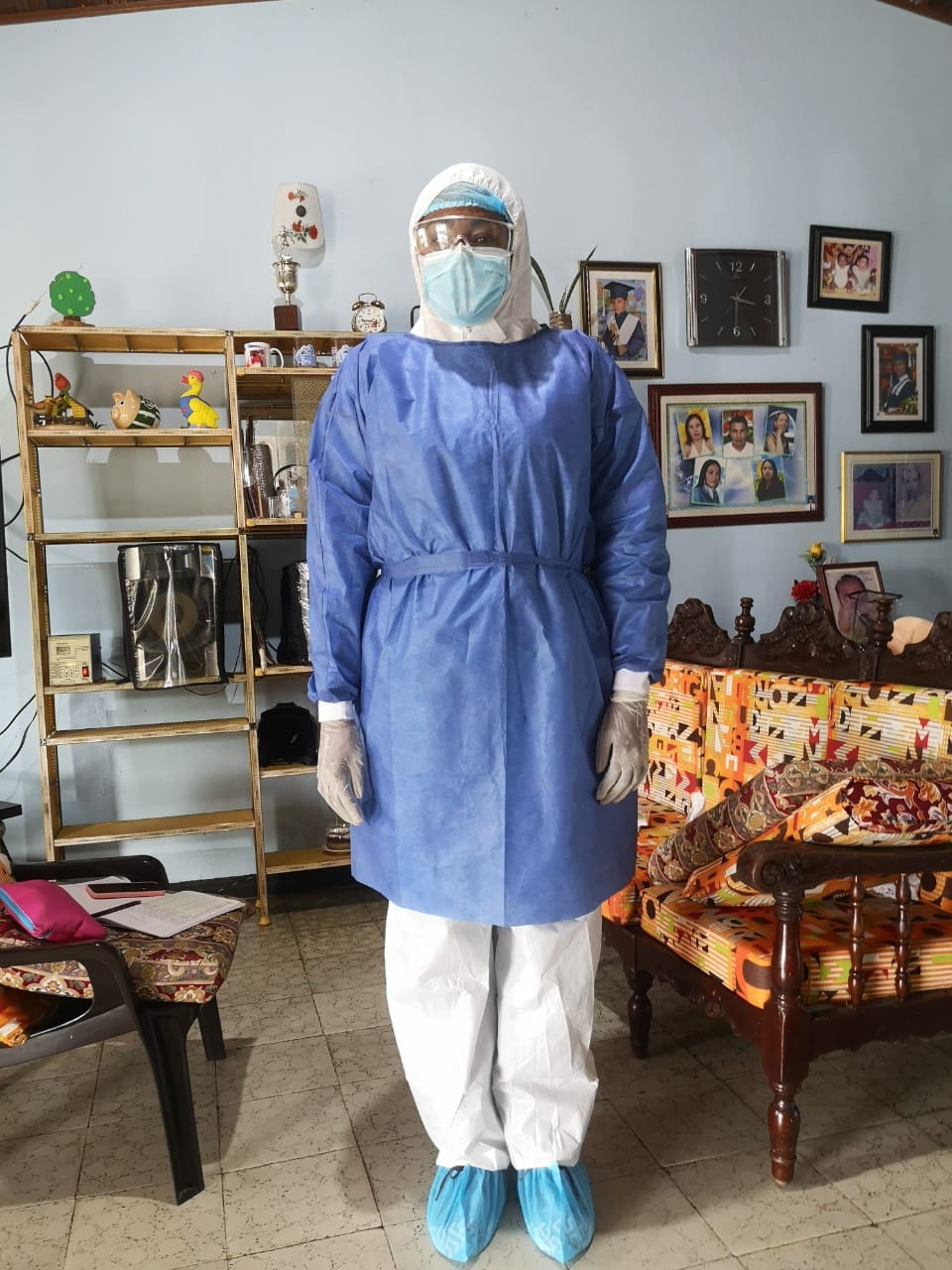 Auxiliares de PAD